УЧЕБНЫЙ ПЛАНОСНОВНОГО ОБЩЕГО ОБРАЗОВАНИЯ5 классМуниципального бюджетного общеобразовательного учреждения"Семисотская средняя общеобразовательная школа"Ленинского района Республики Крымна 2022/2023 учебный годПОЯСНИТЕЛЬНАЯ ЗАПИСКАк учебному плану ОООМуниципального бюджетного общеобразовательного учреждения"Семисотская средняя общеобразовательная школа"Ленинского района Республики Крымна 2022/2023 учебный год1. ОБЩИЕ ПОЛОЖЕНИЯУчебный план на 2022/2023 учебный год разработан с учётом основной образовательной программы МБОУ Семисотская СОШ на основе следующих документов: - федерального уровня:Федеральный закон Российской Федерации от 29 декабря 2012 г. № 273-ФЗ "Об образовании в Российской Федерации" (с изменениями).Федеральный государственный образовательный стандарт основного общего образования, утвержденный приказом Министерства просвещения Российской Федерации от 31.05.2021 № 287;Федеральный перечень учебников, допущенных к использованию при реализации имеющих государственную аккредитацию образовательных программ начального общего, основного общего, среднего общего образования организациями, осуществляющими образовательную деятельность, утверждённого приказом Министерства просвещения Российской Федерации от 20.05.2020 № 254 (с изменениями и дополнениями от 23.12.2020).Перечень организаций, осуществляющих выпуск учебных пособий, которые допускаются к использованию при реализации имеющих государственную аккредитацию образовательных программ начального общего, основного общего, среднего общего образования, утверждённого приказом Министерства образования и науки Российской Федерации от 09.06.2016 № 699.Санитарные правила СП 2.4.3648-20 «Санитарно-эпидемиологические требования к организации воспитания и обучения, отдыха и оздоровления детей и молодёжи», утверждёнными постановлением Главного государственного санитарного врача Российской Федерации от 28.09.2020 № 28.Приказ Министерства просвещения РФ от 22 марта 2021 г. № 115 "Об утверждении Порядка организации и осуществления образовательной деятельности по основным общеобразовательным программам - образовательным программам начального общего, основного общего и среднего общего образования”.Информационно-методическое письмо об организации внеурочной деятельности в рамках реализации обновленных федеральных государственных образовательных стандартов начального общего и основного общего образования.регионального уровня:Закон Республики Крым от 06.07.2015 №131-ЗРК/2015 «Об образовании в Республике Крым».Инструктивно-методическое письмо от 20.04.2021 № 1503/01-14 «О формировании учебных планов общеобразовательных организаций Республики Крым, реализующих основные образовательные программы, на 2021/2022 учебный год»Письмо Министерства образования, науки и молодёжи Республики Крым от 18.05.2022 № 2015/01-14 по вопросу формирования учебных планов общеобразовательных организаций Республики Крым на 2022/2023 учебный год.Письмо Министерства образования, науки и молодёжи Республики Крым от 18.05.2022 № 2017/01-14 по вопросу формирования учебных планов общеобразовательных организаций Республики Крым на 2022/2023 учебный год.локального уровня:       Устав МБОУ Семисотская СОШ.Положение о форме, периодичности и порядке проведения текущего контроля успеваемости и промежуточной аттестации обучающихся, утвержденное приказом от 31.08.2021 № 150. Приказ по школе от 03.08.2022 г. № 167 «О результатах свободного добровольного выбора модулей комплексного учебного курса «Основы религиозных культур и светской этики, ОДНКНР» на 2022/2023 учебный год». 2. ЗАДАЧИ УЧЕБНОГО ПЛАНАУчебный план направлен на решение следующих задач:- достижение планируемых результатов ООП ООО;- достижение базового уровня образования;- достижения повышенного уровня образования;- выполнение плана реализации программы развития МБОУ Семисотская СОШ;- создание вариативной образовательной среды;- создание условий для эстетического, культурного и физического воспитания обучающихся;- осуществление индивидуального подхода к обучающимся;- соблюдение нормативов максимального объема обязательной учебной нагрузки и включение регионального минимума содержания образования, соблюдение санитарно-эпидемиологических требований.	Содержание учебного плана МБОУ Семисотская СОШ учитывает уровень интеллектуальной подготовки обучающихся. Учебные курсы обеспечены современными учебно-методическими комплексами (программы и учебники, в том числе их электронные формы).В учебном плане предложено недельное распределение часов при следующих условиях:1. Продолжительность учебного года:- 34 учебные недели – 5 класс.2. Продолжительность учебной недели:- 5-дневная учебная неделя – для обучающихся 5 класса. Образовательная нагрузка равномерно распределена в течение учебной недели и соответствует требованиям СП 2.4.3648-20 и СанПиН 1.2.3685-21. Объём максимально допустимой обязательной нагрузки в течение дня в 5 классе не превышает 6 уроков.4. Режим работы (начало занятий, продолжительность перемен, занятий внеурочной деятельности и т.п.) определяется в соответствии с требованиями СП и СанПиН и утверждается в начале учебного года приказом по школе с учетом результатов комплектования.Календарный учебный график составляется с учетом продолжительности учебных периодов в учебных неделях и согласовывается с Управлением образования Администрации Ленинского района.3. ОБЯЗАТЕЛЬНАЯ И ФОРМИРУЕМАЯ ЧАСТИ УЧЕБНОГО ПЛАНАУчебный план 5 класса составлен на основе Примерных учебных планов основного общего образования Примерной основной образовательной программы основного общего образования (одобрена решением федерального учебно-методического объединения по общему образованию (протокол 1/22 от 18.03.2022 г.))Учебный план состоит из двух частей: обязательной части, формируемой части.Содержание образования, определенное обязательной частью, обеспечивает приобщение обучающихся к общекультурным и национально-значимым ценностям, формирует систему предметных навыков и личностных качеств, соответствующих требованиям стандарта основного общего образования (ФГОС ООО), устанавливая перечень учебных предметов и объем учебного времени, отводимого на их изучение по уровням общего образования. Таким образом, сохраняется номенклатура обязательных предметных областей, учебных предметов. Обязательная часть учебного плана включает в себя 10 предметных областей.Учебный план обеспечивает преподавание и изучение учебных предметов «Родной язык (русский)», «Литература на родном языке (русском) и «Родной язык (крымскотатарский), «Литература на родном языке (крымскотатарском) в соответствии с возможностями МБОУ Семисотская СОШ и запросами обучающихся и их родителей (законных представителей), которые зафиксированы в заявлениях на родной язык. На учебные предметы «Родной язык (русский)», «Литература на родном языке (русском) и «Родной язык (крымскотатарский), «Литература на родном языке (крымскотатарском) в учебном плане отводится по 1 часу в неделю в 5 классе.При проведении занятий по учебным предметам «Родной язык (русский)», «Родная литература (русская)», «Родной язык (крымскотатарский)», «Родная литература (крымскотатарская),  по учебному предмету «Иностранный язык (английский)» в 5 классе осуществляется деление класса на две группы (на основании п. 21 Порядка организации и осуществления образовательной деятельности по основным общеобразовательным программам - образовательным программам начального общего, основного общего и среднего общего образования” утвержденного Приказом Министерства просвещения РФ от 22 марта 2021 г. № 115). «История» предметной области «Общественно-научные предметы» включает в себя учебные курсы «История России» и «Всеобщая история».Обязательная предметная область учебного плана «Основы духовно-нравственной культуры народов России» включает учебный курс «Основы духовно-нравственной культуры народов России», введенный на основании заявлений родителей (законных представителей) обучающихся, которые выбрали данный курс из перечня, предлагаемого МБОУ Семисотская СОШ. На учебный курс «Основы духовно-нравственной культуры народов России» отводится 1 час в неделю в 5-м классе.Часть учебного плана, формируемая участниками образовательных отношений, обеспечивает реализацию индивидуальных потребностей обучающихся, учитывает интересы их родителей (законных представителей) и строится в соответствии с возможностями информационно-образовательной среды образовательной организации. Содержание ООП основного общего образования, отводимое на часть, формируемую участниками образовательных отношений в рамках учебного плана ООП основного общего образования, направлено на углубленное изучение отдельных тематических разделов по предмету «Русский язык» в объёме 1 часа и предмета «Технология» в объёме 1 часа в 5 классе.Объем времени, отведенного на промежуточную аттестацию обучающихся, определяется рабочими программами учебных предметов, учебных и внеурочных курсов и календарным учебным графиком основного общего образования. Формы промежуточной аттестации учебных предметов, учебных и внеурочных курсов представлены в таблице.Формы промежуточной аттестацииДиктант с грамматическим задание, изложение; задание на основе анализа текста, сочинения; сочинение, контрольная работа, тест, разработка предметов живописи, индивидуальный проект, разработка изделий, портфолио, сдача нормативов, встроенное педагогическое наблюдение.ПЕРСПЕКТИВНЫЙ УЧЕБНЫЙ ПЛАН ООП ОСНОВНОГО ОБЩЕГО ОБРАЗОВАНИЯ (ФГОС-2021) НА 2022-2027 г.г.Муниципального бюджетного образовательного учреждения "Семисотская средняя общеобразовательная школа" Ленинского района Республики Крым  (при пятидневной учебной неделе)Соответствие ФГОС уровня образования количеству аудиторных учебных часов на уровне образования.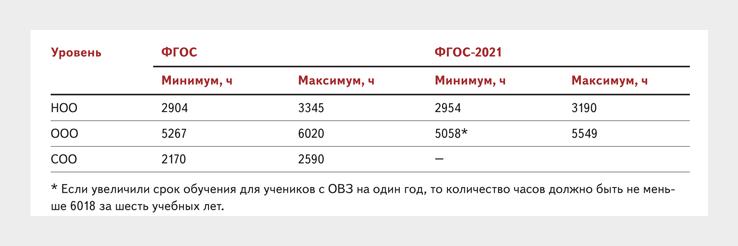 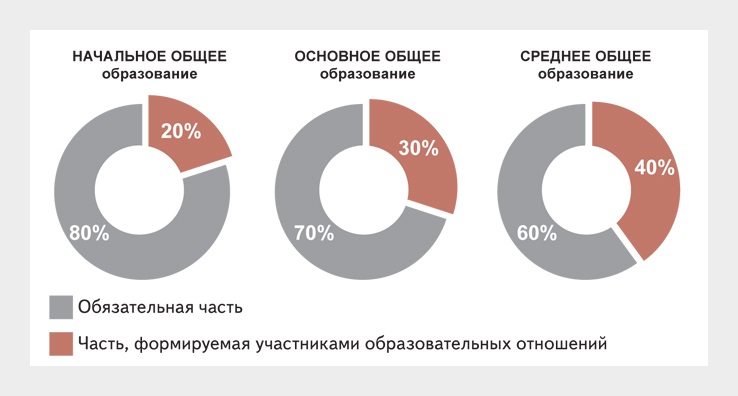 Соотношение обязательной и формируемой частей программы ФГОС уровня образования.4. УЧЕБНЫЙ ПЛАН НАЧАЛЬНОГО ОБЩЕГО ОБРАЗОВАНИЯ (по ФГОС-21, 5 класс)на 2022/2023 учебный годМуниципального бюджетного общеобразовательного учреждения "Семисотская средняя общеобразовательная школа" Ленинского района Республики Крым (при пятидневной учебной неделе)К ООП ООО, утвержденной приказом по школе от 30.05.2022 №127УТВЕРЖДЕНприказом по школеот 31.08.2022 №_____ПРИНЯТОПедагогическим советом школы(протокол от 30.08.2022 № 11)ПРИНЯТОУправляющим советом школы (протокол от 31.08.2022 № 1)Классы1-я четверть2-я четверть3-я четверть4-я четвертьВсего1-й8810834Предметные областиПредметные области                КлассыУчебные 
предметыКоличество часов в неделюКоличество часов в неделюКоличество часов в неделюКоличество часов в неделюКоличество часов в неделюВсего часовКол-во часов на уровеньПредметные областиПредметные области                КлассыУчебные 
предметы52022/202362023/202472024/202582025/202692026/2027Обязательная частьОбязательная частьОбязательная частьОбязательная частьОбязательная частьОбязательная частьОбязательная частьОбязательная частьОбязательная частьРусский язык и литератураРусский язык и литератураРусский язык4+13+23+13320680Русский язык и литератураРусский язык и литератураЛитература32+122313442Родной язык и родная литератураРодной язык и родная литератураРодной язык (русский), (крымскотатарский)111115170Родной язык и родная литератураРодной язык и родная литератураРодная литература (русская)111115170Иностранные языкиИностранные языкиИностранный язык3333315510Математика и информатикаМатематика и информатикаМатематика555+15+15+128952Математика и информатикаМатематика и информатикаИнформатика––1113102Основы духовно-нравственной культуры народов РоссииОсновы духовно-нравственной культуры народов РоссииОДНКНР1––––134Общественно-научные предметыОбщественно-научные предметыИстория2222210340Общественно-научные предметыОбщественно-научные предметыОбществознание–11114136Общественно-научные предметыОбщественно-научные предметыГеография112228272Естественно-научные предметыЕстественно-научные предметыФизика––1+11+11+16204Естественно-научные предметыЕстественно-научные предметыХимия–––11+12102Естественно-научные предметыЕстественно-научные предметыБиология111227238ИскусствоИскусствоМузыка111+1–4136ИскусствоИскусствоИзобразительное искусство111––3102ТехнологияТехнологияТехнология1+11+1+1––5170Физическая культура и основы безопасности жизнедеятельностиФизическая культура и основы безопасности жизнедеятельностиОсновы безопасности жизнедеятельности–––11268Физическая культура и основы безопасности жизнедеятельностиФизическая культура и основы безопасности жизнедеятельностиФизическая культура22+12+12+12+114476ИтогоИтогоИтого27252728291365304Часть, формируемая участниками образовательных отношений (+)Часть, формируемая участниками образовательных отношений (+)Часть, формируемая участниками образовательных отношений (+)Часть, формируемая участниками образовательных отношений (+)Часть, формируемая участниками образовательных отношений (+)Часть, формируемая участниками образовательных отношений (+)Часть, формируемая участниками образовательных отношений (+)Часть, формируемая участниками образовательных отношений (+)Часть, формируемая участниками образовательных отношений (+)Часть, формируемая участниками образовательных отношений (+)Максимально допустимая недельная нагрузкаМаксимально допустимая недельная нагрузкаМаксимально допустимая недельная нагрузка2930323333157Показатель5 класс6 класс7 класс8 класс9 классВсегоКол-во учебных недель3434343434Кол-во часов обязательной части9188509189529864624Кол-во часов формируемой части68170170136136680Всего аудиторных учебных часов согласно УП530453045304530453045304Всего аудиторных учебных часов согласно УПДостаточно часов в УПДостаточно часов в УПДостаточно часов в УПДостаточно часов в УПДостаточно часов в УПДостаточно часов в УПКол-во часов в плане внеурочной деятельностиКол-во часов в плане внеурочной деятельности1258 (5 часов в 5 классе; по 8 часов в 6-9 классах)1258 (5 часов в 5 классе; по 8 часов в 6-9 классах)Соотношение частей программы, %Обязательная70.5Соотношение выдержаноСоотношение частей программы, %Формируемая29.5Соотношение выдержаноПредметные областиУчебные предметыКоличество часов в неделю по классамВсего часовПредметные областиУчебные предметы5 классВ неделюРусский язык и литератураРусский язык4+15Русский язык и литератураЛитература33Родной язык иРодная литератураРодной язык (русский)11Родной язык иРодная литератураРодной язык (крымскотатарский)11Родной язык иРодная литератураРодная литература (русская) 11Родная литература (крымскотатарская)11Иностранный языкИностранный язык (английский)33Математика и информатикаМатематика55Общественно-научные предметыИстория 22Общественно-научные предметыГеография11Естественно-научные предметыБиология11Основы духовно-нравственной культуры народов РоссииОсновы духовно-нравственной культуры народов России11ИскусствоИзобразительное искусство 11ИскусствоМузыка11ТехнологияТехнология1+12Физическая культураФизическая культура 22ИТОГОИТОГО2929Часть, формируемая участниками образовательных отношении (+)Часть, формируемая участниками образовательных отношении (+)Часть, формируемая участниками образовательных отношении (+)Часть, формируемая участниками образовательных отношении (+)Максимально допустимая недельная нагрузкаМаксимально допустимая недельная нагрузка2929